            LINCOLN COLLEGE HIGHER EDUCATION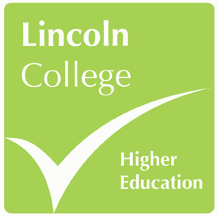            MITIGATING CIRCUMSTANCES APPLICATION* these institutions require applications for mitigation to be made no more than 10 working days after an assignment submission date* Where work has already been submitted late (due to valid extenuating circumstances), the merit mark without late penalty deduction would normally be applied.Academic Tutor Statement (OPTIONAL)   (This does not replace the need to provide independent supporting evidence but may be helpful in clarifying your situation for the Panel.)Students – please ensure you allow sufficient time to obtain any academic statement and submit this for consideration before the paperwork deadline date.Name of academic tutor:Signature:Date:This statement should be submitted with the claim, as part of the corroborative evidence.NameContact emailContact phone numberContact addressEnrolment number (student ID)Course title /codeValidating partner institution   University of Hull*  Open University*  Bishop Grosseteste University  University of Derby  PearsonStudent Signature………………………………………………Date                    ……………………….Important:  Submission of this form constitutes disclosure to the College. In signing this form, you are agreeing that information concerning your condition(s), where applicable, can be used and shared with other staff within the College on a strictly “need to know” basis in order to:Facilitate reasonable adjustments to be made to meet individual needsFacilitate communication in respect of disability issues.Full information on disclosure and safeguarding can be found in the ‘Safeguarding Students Handbook’ which is available on Moodle.Please indicate what outcome you are seeking in the event your claim is successful and provide a brief explanation below. Please note that this is an indication only and not an assurance of the decision which will be applied.  To take the elements(s) claimed for again as if for the first time during the current academic year (prior to the main exam boards)  To take the elements again as if for the first time during the re-assessment period in August  For a late submission penalty to be removed  To take the element(s) claimed for again during the next academic year (note that this may prevent you from progressing onto the next level of your programme – see your validating institutions assessment regulations for details).Further details:Have you been previously granted mitigating circumstances for any of the modules / units identified?  Yes (please provide further details below)  NoFurther details: Is your application for mitigating circumstances being submitted more than 10 days after the assignment submission date(s)?  Yes (please provide further details)  NoFurther details:You must be able to provide evidence that there are exceptional circumstances which prevented your application from being made within 10 days ie. Admission to hospital. See guidance notes for details List all assessments that may have been adversely affected.   It is important that the full and correct information is given; if you are not sure of any of the information, please refer to your Course Coordinator before you submit your claim.  Specify all modules/units you are claiming for. List all assessments that may have been adversely affected.   It is important that the full and correct information is given; if you are not sure of any of the information, please refer to your Course Coordinator before you submit your claim.  Specify all modules/units you are claiming for. List all assessments that may have been adversely affected.   It is important that the full and correct information is given; if you are not sure of any of the information, please refer to your Course Coordinator before you submit your claim.  Specify all modules/units you are claiming for. List all assessments that may have been adversely affected.   It is important that the full and correct information is given; if you are not sure of any of the information, please refer to your Course Coordinator before you submit your claim.  Specify all modules/units you are claiming for. List all assessments that may have been adversely affected.   It is important that the full and correct information is given; if you are not sure of any of the information, please refer to your Course Coordinator before you submit your claim.  Specify all modules/units you are claiming for. Module/Unit codeModule/Unit titleAssessment type (e.g. coursework, exam, project)Submission deadline date for assessment submission + any extended deadlines already givenHas work now been submitted? Y/N     *Example:Unit 15Business PracticeCoursework – Assignment 2 (Business development plan)01/04/2020Extension granted to 10/04/2020No/    //    //    /Summary of evidence attached.  N.B. applications will not be accepted without independent supporting evidence.Independent evidence could include medical or legal documentation but does not include statements from friends or family.